ПРОЕКТ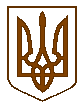 Білокриницька сільська радаРівненського району  РівненськоЇ області(____________чергова сесія восьмого скликання)РІШЕННЯ_____________ 2021 року                                                             	            № ____Про внесення змін до Програми соціально-економічного розвитку сіл Білокриницької сільської ради на 2021 рікЗаслухавши інформацію сільського голови, Тетяни Гончарук, про необхідність внесення змін до Програми соціально-економічного розвитку сіл Білокриницької сільської ради на 2021 рік, враховуючи необхідність внесення змін за вимогами часу та врахувавши пропозиції депутатського корпусу Білокриницької сільської ради й позитивну тенденцію надходжень до місцевого бюджету, керуючись ст. 26  Закону України «Про місцеве самоврядування в Україні», Закону України «Про державне прогнозування та розроблення програм економічного і соціального розвитку України», Державної стратегії регіонального розвитку на період  до 2025 року, затвердженої постановою Кабінету Міністрів України № 385 від 06.08.2014 р., за погодженням із постійними комісіями сільської ради, сесія сільської радиВ И Р І Ш И Л А:Інформацію сільського голови взяти до відома.Внести запропоновані зміни до Програми соціально-економічного розвитку сіл Білокриницької сільської ради на 2021 рік згідно додатку 1.Контроль за виконанням даного рішення покласти на постійну комісію з питань бюджету, фінансів та соціально-економічного розвитку громади.Сільський голова                                                                       Тетяна ГОНЧАРУК         Додаток 1до рішення сесії сільської радивід ________ 2021р. № _____                                                                                      ВНЕСЕННЯ ЗМІН до Програми соціально-економічного розвитку сіл Білокриницької сільської ради на 2021 рікДоповнити Програму соціально-економічного розвитку сіл Білокриницької сільської ради на 2021 рік розділом 8 «Охорона здоров’я».Доповнити розділ 1 «Житлово-комунальне і дорожнє господарство» пунктами:виготовлення проектної документації по об’єкту: «Нове будівництво спортивно-відпочинкового майданчика по вул. Приміська в с. Біла Криниця Рівненського району Рівненської області (кадастровий номер 5624680700:02:006:0871)».Доповнити розділ 3 «Освіта» пунктами:придбання ноутбуків для педагогічних працівників комунальних закладів загальної середньої освіти територіальної громади для організації дистанційного навчання, інших форм здобуття загальної середньої освіти з використанням технологій дистанційного навчання;придбання телевізорів для закладів освіти територіальної громади;придбання проектора відділу освіти, сім’ї, молоді, спорту, культури та туризму Білокриницької сільської ради;реалізація заходів, спрямованих на підвищення доступності широкосмугового доступу до Інтернету в сільській місцевості, а саме в населеному пункті Гориньград Другий.Доповнити розділ 6 «Охорона громадського порядку та захист населення» пунктами:Надання субвенції з бюджету територіальної громади на виконання заходів Обласної комплексної програми профілактики правопорушень та боротьби із злочинністю на 2021 – 2023 роки в частині запровадження єдиної системи відеофіксації та відеоаналітики щодо фіксації правопорушень.Доповнити розділ 8 «Охорона здоров’я » пунктами:Здійснювати підтримку закладів охорони здоров’я, шляхом надання жителям громади, хворим на цукровий діабет – інсуліну, на нецукровий діабет – десмопресином. Сільський голова                               		                 Тетяна  ГОНЧАРУК